Taller práctico sobre Propiedad Intelectual para Empresarias de Pueblos Indígenas y Comunidades Localesorganizado por
la Organización Mundial de la Propiedad Intelectual (OMPI)en colaboración conla Organización Internacional del Trabajo (OIT),el Centro de Comercio Internacional (CCI),yla Asociación Internacional de Marcas (INTA)Ginebra (Suiza), 11 a 15 de noviembre de 2019PROGRAMApreparado por la Oficina Internacional de la OMPILunes, 11 de noviembre de 2019Lugar: Sala 0.107, nuevo edificio de la OMPI9.00 a 9.30	Inscripción9.30 a 10.00	IntroducciónSr. Wend Wendland, director, División de Conocimientos Tradicionales, Sector de Cuestiones Mundiales, OMPI, GinebraCeremonia de apertura indígenaAlocución de bienvenida a cargo de:Sr. Minelik Getahun, subdirector general, Sector de Cuestiones Mundiales, Organización Mundial de la Propiedad Intelectual (OMPI), GinebraDiscursos a cargo de:Sr. Martin Oelz, jefe de equipo, Pueblos Indígenas y Minorías Étnicas, Servicio de Género, Igualdad y Diversidad & OITSIDA, Organización Internacional del Trabajo (OIT), GinebraSr. Juan Hoyos, asesor, Cadenas de Valor Inclusivas y Sostenibles, División de Empresas e Instituciones, Centro de Comercio Internacional (CCI), GinebraSra. Marion Heathcote, representante, Asociación Internacional de Marcas (INTA), directora, Davies Collison Cave Pty Ltd, Sídney (Australia)Mensaje de ONU-Mujeres:Sra. Christine Löw, directora, Oficina de Enlace de ONU-Mujeres en Ginebra10.00 a 10.30	Resumen del programa y de los detalles prácticosSra. Daphné Zografos Johnsson, jurista, División de Conocimientos Tradicionales, Sector de Cuestiones Mundiales, OMPI, GinebraSra. Rebecka Forsgren, becaria de la OMPI para cuestiones indígenas, División de Conocimientos Tradicionales, Sector de Cuestiones Mundiales, OMPI, Ginebra10.30 a 11.30	Café de trabajo - Toma de contacto para conocerseFacilitadora:	Sra. Jennifer Tauli Corpuz, coordinadora jurídica, Tebtebba – Indigenous Peoples’ International Center for Policy Research and Education, Baguio City (Filipinas)11.30 a 12.30	Introducción a la propiedad intelectual (PI)Presentación: 	Sr. Wend Wendland	Sra. Daphné Zografos Johnsson	Sra. Rebecka ForsgrenDebate12.30 a 14.00	Almuerzo14.00 a 15.00	Introducción a la PI (continuación)Debate15.00 a 15.45	Presentación de proyectosPresentación:	Sra. Lucia Fernanda Inácio Belfort Sales (Brasil)	Sra. Florence Jaukae		(Papua Nueva Guinea)	Sra. Solveig Ballo (Noruega)Debate15.45 a 16.15	Pausa16.15 a 16.45	Comercialización del patrimonio cultural: IntroducciónPresentación: 	Sr. Diego Rinallo, profesor asociado de mercadotecnia y cultura de consumo, KEDGE Business School, Marsella (Francia)16.45 a 17.00	Resumen del día	Facilitadoras:	Sra. Jennifer Tauli Corpuz				Sra. Rebecka Forsgren17.15		RecepciónMartes, 12 de noviembre de 2019Lugar: Sala 0.107, nuevo edificio de la OMPI9.00 a 9.10	Resumen del programa del díaSra. Rebecka Forsgren9.10 a 10.30	Pensar en la cooperación/Pensar en las cooperativasPresentadoras/Facilitadoras: 	Sra. Simel Esim, directora, Unidad de Cooperativas, OIT, Ginebra	Sra. Andrea Davila, funcionaria técnica, Unidad de Cooperativas, OIT, Ginebra	Sra. Mina Waki, funcionaria técnica, Unidad de Cooperativas, OIT, Ginebra10.30 a 11.00	Pausa11.00 a 11.30	Presentación de proyectosPresentadoras:	Sra. Lorcia Moore (Belice)Sra. Paula Thomson (Sudáfrica)	Debate11.30 a 12.30	Pensar en la cooperación/Pensar en las cooperativas 		(continuación)12.30 a 14.00	Almuerzo14.00 a 15.30	Ejercicios en grupo sobre la PIFacilitadoras:	Sra. Marion HeathcoteSra. Begoña Venero, consejera principal, División de Conocimientos Tradicionales, Sector de Cuestiones Mundiales, OMPI, GinebraSra. Fei Jiao, administradora de programas, División de Conocimientos Tradicionales, Sector de Cuestiones Mundiales, OMPI, Ginebra	Sra. Daphné Zografos JohnssonSra. Carla Bengoa, consultora, División de Conocimientos Tradicionales, Sector de Cuestiones Mundiales, OMPI, Ginebra15.30 a 16.00	Pausa16.00 a 16.40	Presentación de proyectosPresentadoras:  Sra. Gulnara Derbisheva (Kirguistán)	Sra. Fotima Bairambekova (Tayikistán)Sra. Theresa Secord(Estados Unidos de América)	Debate16.40 a 17.30	Ejercicios en grupo sobre la PI (continuación)17.30 a 18.00	Resumen del día	Facilitadora:	Sra. Jennifer Tauli CorpuzMiércoles, 13 de noviembre de 2019Lugar: Sala 0.107, nuevo edificio de la OMPI9.00 a 9.10	Resumen del programa del díaSra. Carla Bengoa9.10 a 10.00	Introducción al desarrollo de marcasPresentadoras/Facilitadoras:	Sra. Marion Heathcote	Sra. Alexandra Grazioli, directora, Registro de Lisboa, Departamento de Marcas, Diseños Industriales e Indicaciones Geográficas, Sector de Marcas y Diseños, OMPI, GinebraDebate10.00 a 10.40	Presentación de proyectosPresentadoras:	Sra. Laima Abeid Sinare 	(República Unida de Tanzanía)	Sra. Lucille Anak Awen Jon (Malasia)	Sra. Nancy Vásquez García (México)	Debate10.40 a 11.00	Pausa11.00 – 11.10 	Foto de grupo11.10 a 12.30	Ejercicios sobre desarrollo de marcas	Facilitadoras:	Sra. Marion Heathcote				Sra. Daphné Zografos Johnsson12.30 a 14.00	Almuerzo14.00 a 15.30	Fomentar el respeto por la PIPresentadora/Facilitadora:	Sra. Louise van Greunen, directora, División de Fomento del Respeto por la PI, Sector de Cuestiones Mundiales, OMPI, Ginebra	Sr. Thomas Dillon, asesor jurídico, División de Fomento del Respeto por la PI, Sector de Cuestiones Mundiales, OMPI, Ginebra	Sra. Maria Beyeler Sapiente, jurista, División de Fomento del Respeto por la PI, Sector de Cuestiones Mundiales, OMPI, Ginebra15.30 a 16.00	Pausa16.00 a 17.15	Sesión de orientación	Discurso 	a cargo de:			Sra. Cornelia Moussa, directora,				Departamento de Gestión de los 					Recursos Humanos, OMPI, GinebraPresentadora/Facilitadora:			Sra. Beate Giffo-Schmitt, oficial de			recursos humanos, Sección de 			Perfeccionamiento y Desempeño,			OMPI, Ginebra17.15 a 17.30	Resumen del día	Facilitadora:		Sra. Jennifer Tauli CorpuzJueves, 14 de noviembre de 2019Lugar: Sala 0.107, nuevo edificio de la OMPI9.00 a 9.10	Resumen del programa del díaSra. Rebecka Forsgren9.10 a 10.30	Sesiones paralelas	Patentes / Innovación basada en los CC.TT. / RR.GG.	Lugar: Edificio AB, Sala amarilla	Facilitadores:	Sr. Shakeel Bhatti, consejero, División de Conocimientos Tradicionales, Sector de Cuestiones Mundiales, OMPI, Ginebra		Sra. Carla Bengoa	Presentación de proyectosPresentadoras:	Sra. Loreta Alsa (Filipinas)Sra. Celestine Magouo Epse Djallo (Camerún)Sra. Subama Mapou, Nueva Caledonia (Francia)	Derecho de autor y diseños	Lugar: Edificio AB, Sala azulFacilitadoras:	Sra. Fei Jiao	Sra. Marion Heathcote	Presentación de proyectosPresentadoras:	Sra. Naeema Al Maimani (Omán)Sra. Elham Fekrinejad Tehrani(República Islámica del Irán)Sra. Sarah Muhammad Fikry (Egipto)	Festivales	Lugar: Edificio AB, Sala naranjaFacilitadoras:	Sra. Daphné Zografos Johnsson	Sra. Rebecka Forsgren	Presentación de proyectosPresentadoras:	Sra. Elverina Johnson (Australia)	Indicaciones geográficas (por determinar)	Lugar: Edificio AB, Sala verdeFacilitadora:	Sra. Alexandra Grazioli	Presentación de proyectosPresentadora:	Sra. Lorena Lumiquinga Jiménez (Ecuador)	Catalogación de los CC.TT. y las ECT	Lugar: Edificio AB, Sala BaeumerFacilitadora:	Sra. Begoña Venero	Presentación de proyectosPresentadoras:	Sra. Adi Lua Chung (Fiji)Sra. Aurea Mendoza Capcha (Perú)10.30 a 11.00	Pausa11.00 a 12.30	Colaboraciones	Lugar: Edificio AB, sala azul	Presentadores/	Facilitadores:	Sr. Rune Fjellheim, director general,				Parlamento Sami de Noruega, Kárášjohka 				(Noruega)				Sra. Marion Heathcote	Debate12.30 a 14.00	Almuerzo14.00 a 15.30	SheTrades - Acceso a los mercadosLugar: Edificio AB, Sala azulPresentador/Facilitador:	Sr. Juan Hoyos	Debate15.30 a 16.15	Resumen del día	Facilitadora:	Sra. Jennifer Tauli Corpuz16.15 a 18.00	Visita al Museo de Etnografía de GinebraViernes, 15 de noviembre de 2019Lugar: Sala 0.107, nuevo edificio de la OMPI9.00 a 9.10	Resumen del programa del díaSra. Carla Bengoa9.10 a 9.40	Elaboración de una estrategia de PIPresentadora/Facilitadora:	Sra. Tamara Nanayakkara, consejera, Departamento para los Países en Transición y Países Desarrollados, División de Apoyo a las Pymes y la Capacidad Empresarial, OMPI, GinebraSra. Daphné Zografos Johnsson9.40 a 10.40	Comercialización del patrimonio cultural: Parte 2Presentador/Facilitador:	Sr. Diego Rinallo10.40 a11.00 	Pausa11.00 a 12.00	Comercialización del patrimonio cultural: Parte 2 (continuación)	Debate12.30 a 14.00	Almuerzo14.00 a 14.45	Presentación de proyectosPresentadoras:	Sra. Higinia González Maroto	(Costa Rica)	Sra. Tia Taurere-Clearsky (Canadá)	Sra. Elena Variksoo 	(Federación de Rusia)14.45-15.15	Asesoramiento y ejecución de proyectosPresentadoras:	Sra. Daphné Zografos Johnsson	Sra. Rebecka ForsgrenDebate15.15 a 15.30	Pausa15.30 a 16.00	Evaluación del Taller práctico16.00 a 16.30		Resumen del Taller y discursos finalesSr. Minelik GetahunSr. Wend Wendland16.30	Clausura del Taller[Fin del documento]SSSS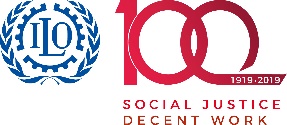 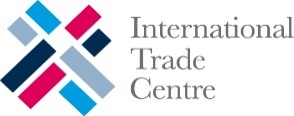 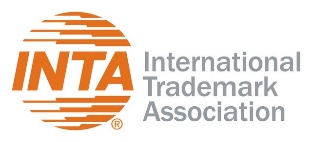 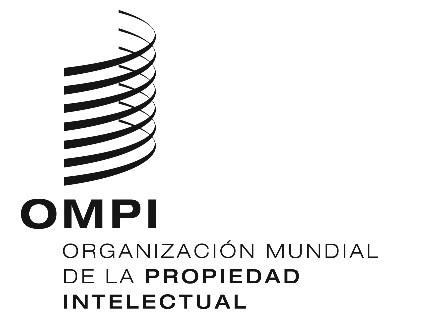 tallertallertallertallerWIPO/IPTK/GE/19/INF/1 WIPO/IPTK/GE/19/INF/1 WIPO/IPTK/GE/19/INF/1 WIPO/IPTK/GE/19/INF/1 ORIGINAL: iNGLéSORIGINAL: iNGLéSORIGINAL: iNGLéSORIGINAL: iNGLéSfecha: 5 de noviembre de 2019fecha: 5 de noviembre de 2019fecha: 5 de noviembre de 2019fecha: 5 de noviembre de 2019Antecedentes:Este Taller práctico se organiza en el contexto del Programa de formación y asesoramiento, basado en proyectos, en materia de propiedad intelectual para empresarias de pueblos indígenas y comunidades locales (en adelante, el “Programa”) de la OMPI.El Programa está encaminado a fortalecer la capacidad de las mujeres empresarias de pueblos indígenas y comunidades locales a fin de que hagan un uso estratégico y eficaz de los derechos de propiedad intelectual (PI) en sus proyectos basados en los conocimientos tradicionales (CC.TT.), las expresiones culturales tradicionales (ECT) y los recursos genéticos (RR.GG.).El Programa se divide en dos fases, a saber: una de formación (el Taller práctico) y una de asesoramiento, que se llevará a cabo en 2020.Objetivos:El objetivo del Taller práctico es ofrecer a las participantes la oportunidad de:adquirir conocimientos básicos sobre los principales principios, sistemas y herramientas de PI y su relación con los pueblos indígenas y las comunidades locales, haciendo hincapié tanto en el valor que la PI puede aportar en apoyo de la protección de los CC.TT., las ECT y los RR.GG., como en los desafíos que plantea;reunirse e intercambiar experiencias e ideas en relación con el uso de la PI para proteger y promover los CC.TT., las ECT y los RR.GG.;seguir desarrollando sus proyectos.